LIBRARY LESSON PLANSDATE: August 20-24, 2018TEACHER: J. DensfordGRADE LEVELS: (circle one)K/1,  2/3,  4/5TOPIC: Library RulesBOOK READ ALOUD:First Week at Cow School-Andy CutbillITEMS NEEDED FOR LESSON: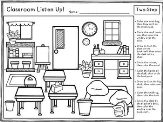 Classroom Listen Up - following oral directions (one step, level one)LESSON LAYOUT:Before read aloud, teacher will use the “Making prediction before reading” sheet (from TPT) and demonstrate how to take a picture walk to predict what the story is about.During read aloud, teacher will use the “Using the Illustrations” sheet (from TPT) to demonstrate how to look at illustrations to help you figure out what is happening. After read aloud, the librarian will briefly go over library rules: listen, walk, clean up, use good manners.Last, the teacher will pass out and read aloud the oral directions for students to follow on a classroom picture.LIBRARY LESSON PLANSDATE: August 20-24, 2018TEACHER: J. DensfordGRADE LEVELS: (circle one)K/1,  2/3,  4/5TOPIC: Library RulesBOOK READ ALOUD:Monster Boy at the Library-Carl EmmersonITEMS NEEDED FOR LESSON: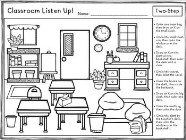 Classroom Listen Up - following oral and written directions. (two step, level one)LESSON LAYOUT:After read aloud, the librarian will go over library rules: listen, walk, clean up, use good manners, raise your hand if you need help (but not during read aloud), blue line is silent line, return books on time.Then students will go to library tables and receive a worksheet that pictures a classroom illustration.Last, teacher will instruct students to read the two step directions and follow what each one says.  Also, we will briefly discuss how important good listening is.LIBRARY LESSON PLANSDATE: August 20-24, 2018TEACHER: J. DensfordGRADE LEVELS: (circle one)K/1,  2/3,  4/5TOPIC: Library RulesBOOK READ ALOUD:Miss Dorothy and Her Bookmobile-Gloria HoustonITEMS NEEDED FOR LESSON: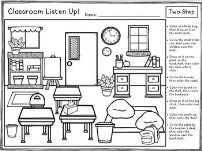 Classroom Listen Up - following oral and written directions.  (two step, level two)LESSON LAYOUT:After read aloud, the librarian will go over library rules: listen, walk, clean up, use good manners, raise your hand if you need help (but not during read aloud), blue line is silent line, return books on time.Then students will go to library tables and receive a worksheet that pictures a classroom illustration.Last, teacher will instruct students to read the two step directions and follow what each one says.  Also, we will briefly discuss how important good listening is.